Actiepunten→ website updaten →kijk bij partners, dit klopt niet meer. →Fenje mailt Rianne→ Agenda eerder voor op de site →Matthijs→Mail richting Jeroen over SOP →Fenje mailt Jeroen→23 januari thema-avond op de agenda →Matthijs→standaard agendapunt: GMR →Matthijs   Agenda 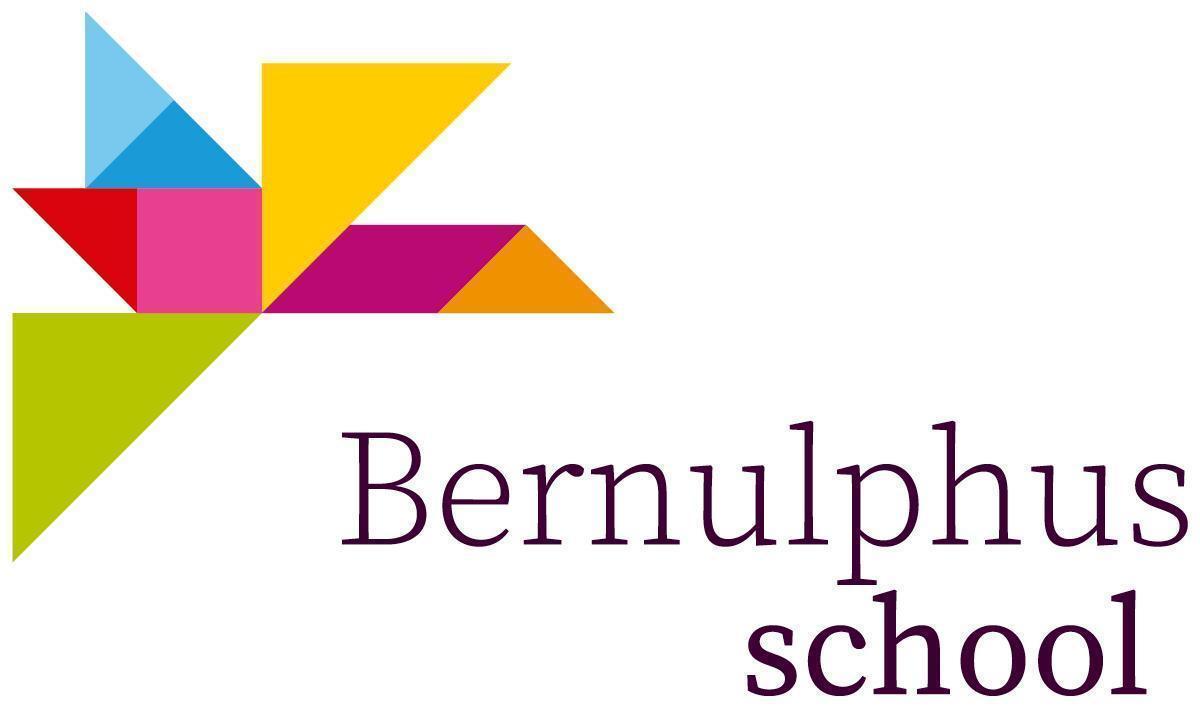         Medezeggenschapsraad   Agenda         Medezeggenschapsraad   Agenda         Medezeggenschapsraad   Agenda         Medezeggenschapsraad   Agenda         MedezeggenschapsraadDatum:Notulant:Voorzitter:Tijd:Plaats: dinsdag 23 januari  2024Matthijs LenisSophie Rappange20.00 uurFysiek, Bernulphusschooldinsdag 23 januari  2024Matthijs LenisSophie Rappange20.00 uurFysiek, Bernulphusschooldinsdag 23 januari  2024Matthijs LenisSophie Rappange20.00 uurFysiek, Bernulphusschooldinsdag 23 januari  2024Matthijs LenisSophie Rappange20.00 uurFysiek, BernulphusschoolNummerOnderwerpTijd Voorbereid door?Fase / doel1.Opening en vaststellen agendaincl. actiepunten doornemen.20.00VzVaststellen2.Ingekomen stukken20.15VzVaststellen 3.Personele mededelingen20.20JeroenAdvies4.Schoolplan20.40JeroenAdvies5.Tussen evaluatie jaarplan21.00JeroenAdvies6.Thema avond21.15MRAdvies7.GMR21.30JeroenAdvies8.Rondvraag en afsluiting21.35Allen-